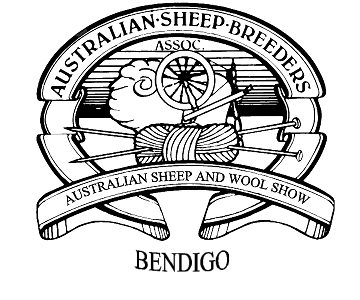 THE AUSTRALIAN SHEEP AND WOOL SHOWFRIDAY 14TH TO SUNDAY 21STJULY 2013WOOLCRAFT CATALOGUE2013WOOLCRAFT COMMITTEE MEMBERS – 2103CHAIRPERSONDot Vallence, Wheelers Hill     Vic   3150COMMITTEEChrystene Antonis	Caroline Bourke		Wendy KnightJessica Lindsay		Elaine Moodie		Jay PetersonErika Well		Christine Young		Vivien RyanWOOLCRAFT COMPETITION JUDGESChief JudgeJay PetersonCLASSES 1 – 6     SKEIN SPINNING (FLEECE)Robyn Heywood, Kristen DuckworthCLASSES 7 – 14    SKEIN SPINNING (TOPS/OTHER)Jessica Lindsay,   Robyn DowdellCLASSES 15 – 25  HANDKNITTING, CROCHET & NATURAL FIBRES (HANDSPUN)Catherine Moore, Jacquie O’BrienCLASSES 26 – 35  HANDKNITTING,  CROCHET & NATURAL FIBRES (COMMERCIALLY SPUN)  Olga Nowatschenko, Colin MaslinCLASSES 36 – 43  WEAVINGJudith Bennett, Teresa BennettCLASSES 44 – 50   FELTINGBrigette Holdeman,  Pam HovelCLASSES 51 – 53  MACHINE KNITTINGLibby Poppleton, Angela McGregorCLASSES 54 – 56   WOOL EMBROIDERYJo Maxwell,   Chris BellCLASSES 57 – 58   FASHION GARMENTSErika Wells, David PearceCLASSES 59 – 63  OTHER CLASSESBeryl Wallace, Arleen WilsonCLASS 64  WEARABLE ARTChrystene Antonis, Robyn Steel-SticklandCLASSES 65 – 66 TEAM COMPETITIONS  Janet Gray, Angela McGregorSPECIAL PRIZESMOST OUTSTANDING ENTRY WITH THEME“Words”Robyn Steel-Stickland, Catherine MooreMOST INNOVATIVE ENTRYKristen Duckworth, David Pearce MERINO STUD AWARDJudith Bennett, Teresa BennettMARGARET BENNING AWARDCatherine Moore, Jacquie O’BrienGORDON FORD MEMORIALRobyn Heywood, Robyn DowdellMARGARET CLARKE AWARDErika Wells, Beryl WallaceTHE HOUSE OF ALPACA EXCELLENCE AWARDOlga Nowatschenko, Colin MaslinWOOLCRAFT SPONSORS – 2013'ALL BUTTONED UP’   C/-   ,    Studfield Post Office,   Vic.  3152   ANDERSON, Dolores   28 Isla Ave,  Glenroy Vic  3046 ARTWEAR PUBLICATIONS   C/-   PO Box  238/16 Byron St.,    Head,   N.S.W.   2478    ASHFORD HANDCRAFTS LTD    C/-      7740AUSSIE WOOL QUILTS   C/-   Ian & Marilyn Lanyon, 479 Parkers Rd., Yandoo/PO Box 176,   Boort,    Vic.   3537AUSTRALIAN ASSOC OF STUD MERINO BREEDERS LTD   C/- Locked Bag 4317,  Olympic Park,  N.S.W. 2217 AUSTRALIAN COUNTRY SPINNERS L7,  3004/ Mill - , Wangaratta,  Vic.  3676      INC. PATONS, CLECKHEATON, PANDA YARNSBEAUTIFUL SILKS  ,  Fitroy, Vic.   3065 BRANCH OF THE EMBROIDERERS GUILD OF    C/- M. Antrum,   , Vic. 3554 BENDIGO SPINNERS, WEAVERS & H’CRAFT GROUP INC.  C/-    Mail Centre,  , Vic.  3554BENNETT & GREGOR C/-   N & A Bennett & N Gregor,  24 Seventh St.,  Gawler,  S.A.   5118BLACK & COLOURED SHEEPBREEDERS ASSOC. OF  AUST.  C/-   Shirley Unthank,   Corowa,    N.S.W.  2646BOX HILL HANDSPINNERS & WEAVERS  C/- M. Morgan, Box Hill Comm.  Arts  Ctre.,  , Box Hill,  Vic. 3128 CALLIPARI, Michael   C/-   ,    Vic. 3550cccK  C/- Andrea Tappe, , Vic. 3058CLARKE, Margaret (In the memory of)   C/- Erika Wells, 12 Greenbank Dve,  Mooroolbark,  Vic.  3138COBRAM AND DISTRICT SPINNERS & WEAVERS C/- J. Henley, 12A , Cobram, Vic. 3644COLOURED JULES   C/-  T. & J. Maher, ,  Drysdale,  Vic.   3222CRESWICK WOOLLEN MILLS  C/- 6 Roche St., Hawthorn, Vic 3122 / Creswick Mill, Railway Pde., Creswick, Vic., 3363 DAIRING   C/- Teresa Dair,  ,   Vic.   3121   WOOL & CRAFT C/-  , Bairnsdale,  Vic.,  3875  ECOYARNS   C/- Vivien Tng,    ,   Budgewoi,   N.S.W.    2262 FINNS   C/- Maureen Shepherd, , Bullengarook, Vic. 3437 FIBRE NATURALLY   C/- Gayle Herring,  , ()  Macclesfield,   Vic.    3782FIBREWORKS  C/- Gill Venn,   2637  Rd., Wartook,  Vic.   3401FIRST EDITION FIBRE & YARNS  C/- Allan Carr & John Laverty,   16-18 Charles St,    Euroa,  Vic.  3666FOOFARAW, C/-  Lindsay Gates, ,  Bywong   NSW  2621FORD FAMILY MORRIALANE MERINO STUD C/- Mary-Liz Ford, Cavendish,  New FRESHFIELD ALPACAS  C/- Maryanne Drysdale & Judy Craig, ,  Vic.   3912GALIFREY ALPACAS   C/- Jen Frederick, , via Braidwood, Ballalba, N.S.W.  2622 HANDWEAVERS’S & SPINNERS GUILD INC   C/-   ,    Highton,  Vic.   3216GLENORA WEAVING AND WOOL,  C/- Christine Sloan,   ,  Gerringong,  N.S.W.    2534HAND KNITTER’S GUILD OF VICTORIA  C/- ,  Northcote,   VIC.     3070HANDWEAVERS & SPINNERS GUILD OF VICT  INC.   C/-  655  Nth, Vic. 3054HOBDAY, Joyce   58 Hillcrest Drive,   Westmeadow,   Vic . 3049HORSHAM SPINNERS & WEAVERS   C/-   ,   Horsham,   Vic.  3400IXCHEL  RABBIT STUD AND FIBRE ART  C/-  Charly McCafferty,  1465 Little , Gilderoy,  Vic.  3797JOWETT, , Albury   2640  KATES SEWING CENTRE C/-   Kate Hansen,  Shop 4 Dennison Mall,   Bundoora,  Vic.   3083KATHYS FIBRES – C/- Kathy Baschiera, /   5241    KRAFTKOLOUR PTY LTD   C/   ,   Whittlesea,   Vic.  3757  KYNETON HANDWEAVERS & SPINNERS GROUP INC. C/- ,   Redesdale,  Vic   3065LARA    C/- Pam Goble, Balliang,  Vic.  3340     Retail: ,  Fitzroy,  Vic. 3065 MAJACRAFT LTD.   C/-  G. & A. Poad, R586 Oropi Rd. R.D.3,  Tauranga  New MARGARET CLARKE AWARD, In memory of the Late Margaret ClarkeMcCLELLAND SPINNERS & WEAVERS  C/-   Betty Dyer,   PO Box 7193,   Karingal Centre,    Karinga, Vic. 3199McLAINE, Ruth  73 Barringo Rd.,  New Gisborne,  Vic.  3438MOSELEY PARK  C/- J  Vandenbroek, Kimba, Eyre Highway, Moseley,   S.A. 5641     26 ,   Vic. 3220NATURALLY MADE STORE  C/- Leah Jones, ,  Euroa,  Vic.  3666OSTLERS HILL ENGLISH  C/- Ethel Stephenson,   ,   Broken Creek,   Vic. 3673PETLIN SPINNING & WEAVING SUPPLIES,  C/- , Rhodes, Sydney,  N.S.W.  2138 PETLYN FIBRE PRODUCTS,        Jindera   NSW          2642 WOOL   Bellarine,   VicSPINNINGWOODIE   Site 12 Osborne Hall, C/- Port Elliot,   S.A  5212  SPUN OUT HANDSPINNING   C/- Emma Gerring, , , Vic.  3130STRANDED IN OZ, Adelaide  SASTRONG WOOL BREEDERS ASSOCIATION  C/- Brian Harker, 610 Dookie-Devenish Rd., Major Plains,  Vic 3725SUNSPUN   ,    Vic. 3126    TARNDWARNCOORT POLWARTH WOOL  C/- Wendy Dennis, , Warncoort Vic. 3243THE BUTTON LADY   C/- Elizabeth Purkiss, , ,   Vic.   3198THE HAND KNITTER’S GUILD OF VICTORIA  C/- ,  Northcote,   VIC.     3070THE HOUSE OF ALPACA  C/- Bill Ham, ,  Crockwell,   N.S.W.  2583THE MACHINE KNITTING ASSOC OF    C/-  A. McGregor, Essendon   Vic.   3040THE THREADROOM  C/- Pat Cantos, ,   Malvern East,  Vic.  3145THE VICTORIAN FELTMAKERS INC.  C/- ,  Hartwell,   Vic.    3124 FARM WOOLWORKS  C/-  Jenny Dunn,   ,  Annangrove,  N.S.W.   2156    WAVERLEY SPINNERS & WEAVERS INC   C/- Elizabeth Sinclair, ,   Mt Waverley,   Vic.  3149WANGARATTA SPINNERS AND WEAVERS C/- Maureen Stewart,  , Wangaratta,  Vic.   3677WHISTLING EAGLE WINES,  Colbinabbin, Vic.  3559WOOLDANCER   C/-  Michelle Snowden,   , Lawson,   N.S.W.    2783WOOLEEBAA FARM   C/-  Lesley Rorke, ,  Strathdownie,   Vic.  3312YARN BARN  C/-  200  Wes,   Vic.   3058YAY! FOR YARNS  C/- , Qld.  4500  HANDSPINNINGSKEIN SPINNINGHAND KNITTING AND CROCHETHANDSPUN YARNWool OnlyHANDSPUN YARNNatural Animal FibresCOMMERCIALLY SPUN YARNPredominantly WoolCOMMERCIALLY SPUN YARNNatural Animal FibresWEAVINGFELTINGMACHINE KNITTINGWOOL EMBROIDERYFASHION GARMENTSOTHER CLASSESWEARABLE ARTTEAM COMPETITIONSFeature Breed for 2014MerinoWOOLCRAFT DEMONSTRATORS/SITEHOLDERS – 2013BASKETMAKERS OF VICTORIA   C/- Anne Newton,  PO Box 174,  Parkville,  Vic.   3052BENDIGO BRANCH OF THE EMBROIDERERS GUILD  C/- PO Box 2045, Bendigo Mail Centre, Vic.   3554BENDIGO  SPINNERS, WEAVERS & HANDCRAFTS   C/- PO Box 2126,  Bendigo Mail Centre,   Vic.  3554BENDIGO WOODTURNERS CLUB INC.   C/- Ian Buntin,   10 Ham St, Kangaroo Flat,    Vic.   3555BLACK & COLOURED SHEEPBREEDERS ASSOC.  C/- S. Unthank,  PO Box 408,  Corowa,   N.S.W  2646BOX HILL HANDSPINNERS & WEAVERS  C/- E. Anderson,  21 Maltravers Rd., Ivanhoe  East,  Vic. 3079BRIDGEWATER BERETS C/- Jenny Hosking, 3 Hamilton Court, Bridgewater on Loddon,  Vic  3516BUSHMODE KNITS   C/- Prue Clements,  670 Main Drain Rd.,  Koo Wee Rup,   Vic.   3981CHURCHES, Anne     PO Box 301, Kyabram,  Vic.  3620COLVIN, Sue     PO Box 324,  Drysdale    Vic   3222DAIRING   C/- Teresa Dair,  321 Lennox St.,   Richmond,   Vic.   3121DUKE, Julie   3 Fabriano Place,  Narre Warren South,  Vic.   3805EWE BEAUT CO-OP   C/- Julie ,  East Malvern, Vic.  3145FABULOUS FLOOSIES OF FIBRE  C/- Caroline Bourke, 4 Fraser Cres.,  Wantirna Sth  VIC.   3152FIBRE AND THREADS  C/- Cheryl Matthews, 23 Wiggs Rd., Henrietta,   Tas.  7325FIBRE NATURALLY   C/- Gayle Herring,   3 Hunt Rd, (Cnr Cherry Rd)   Macclesfield, Vic.   3782FIBERIFIC C/- Chantelle Hills,  10 Canterbury Lane,  Bethania,   Qld.    4205FRY, MARGARET   ‘Stepping Stone Craft’   PO Box 40,   Seymour,  Vic.  3660HANDWEAVERS & SPINNERS GUILD OF VIC INC.   C/- 655 Nicholson St.,  Carlton North,  Vic. 3054 HEWLETT, Beverley    50 Rowe St., Black Hill,   Vic    3350ISADORA DESIGNS C/- McMaster,  Jacquie,     90 Whitehorse Gully Rd.,   Chewton,  Vic.    3451IXCHEL ANGORA RABBIT STUD  C/-  Charly McCafferty,  1465 Little Yarra Rd, Gilderoy,  Vic.  3797KATES SEWING  CENTRE  C/-  Shop 4,  Dennison Mall,  Bundoora,    Vic. 3083KID’S CORNER   C/-   Chrystene Antonis,    Woolcraft CommitteeKING, Marcia  9 Diamonds Lane, Lal Lal,  Vic.  3352KYLE, Pam    C/-  285 Lower Goon-Nure Rd.,   Bairnsdale,   Vic.  3875LA GRANGE WOOLCRAFTS    C/- Gordon & Gillian Bahn,  78 Ogilvy St., Leongatha,  Vic.   3953MACHINE KNITTING ASSOC VIC INC.  C/- Angela McGregor,  10 Smiley St.,  Essendon West,  Vic. 3040MOSELEY PARK   C/- Jane Vandenbroek,    Eyre Hwy.,   Moseley,   S.A.   5241MY LIEFIE  C/- C/- Jemima Saunders, 151 East Gilmore Rd., 'Rosemount', Tumut NSW 2720NEWSTEAD  SPINNERS    C/-  Post Office,   Newstead,     Vic.  3462 OVER THE TOP HATS   C/- Janelle Standon, 21 Hyde Park Rd.,  Creswick,  Vic.  3363   REEVES, MERYL  & Friends  C/- 2A Grenfell St,  Daylesford,    Vic.  3460SPUN OUT HANDSPINNING    C/- Emma Gerring,  PO Box 25,  Blackburn,  Vic.   3130STOKES, Kathy   7 Seascape Ave.,  Balnarring,  Vic.  3926THE HOUSE OF ALPACA   C/-   Bill Ham,  PO Box 107,  Crookwell,    N.S.W.   2583THE MOHAIR HOUSE   C/-  Kimberley  Barret,   Milroy,   Weethalle,     N.S.W.    2669THE VICTORIAN FELTMAKERS   C/-  Sharon Carter,   PO Box 852, Camberwell South,    Vic.   3124WARATAH FIBRES  C/- Helen Rippin,WOOLEEBAA FARM  C/- B&J Martin,  18 Old Stockyard Lane, Strathdownie,  Vic. 3312WOOL’N’WIRE  C/- Barb Muller,  65 Johnsons Rd.,   Barongarook,   Vic.   3249Theme for Competition2014INSPIRED BYAUSTRALIAN NATIVE BIRDSThe Woolcraft Committee would like to thank all  thosewho have contributed to the 2013 Sheep and Wool ShowSPECIAL PRIZESMOST OUTSTANDING ENTRY WITH THEME“WORDS”W48 5 1006 Jane RobsonMOST INNOVATIVE ENTRYW66 1 382 Wise Women MERINO STUD AWARD IN MEMORY OF THE LATE TOM HARMSWORTH FOR THE BEST DESIGNED ORIGINAL HANDWOVEN APPAREL FABRIC FROM NATURAL FIBREW36 4 892 Hetti SarotoMARGARET BENNING AWARD FOR BEST GARMENT HANSPUN FROM FLEECE, HANDKNITTED/CROCHETED USING A VARIETY OF COLOURS (NO TOPS)W24 3 23 Belinda DanielGORDON FORD MEMORIAL AWARD FOR BEST ENTRY USING SUPERFINE MERINO WOOLW62 6 888 Chrystene AntonisMARGARET CLARKE AWARD FOR THE BEST ENTRY FROM A NOVICEW44 2 457 Kate MarshallTHE HOUSE OF ALPACA EXCELLENCE AWARD FOR THE MOST OUTSTANDING ENTRY USING ONLY NATURAL ANIMAL FIBREW48 5 1006 Jane RobsonClass:	W1 SKEINS - Fine Yarn - minimum 50gm                                     18 WPI or more (Fleece)Class:	W1 SKEINS - Fine Yarn - minimum 50gm                                     18 WPI or more (Fleece)Class:	W1 SKEINS - Fine Yarn - minimum 50gm                                     18 WPI or more (Fleece)1	146Lucille Ryan2	473Barbara Hamilton3	559Barbara Wyles4	731Jocelyn Powell2nd5	1247Freda Duke1st6	1251Jean Piddington7	1288Mrs Kathleen StokesClass:	W2 SKEINS  - Medium Yarn - minimum 100gm                                      11-17 WPI (Fleece)Class:	W2 SKEINS  - Medium Yarn - minimum 100gm                                      11-17 WPI (Fleece)Class:	W2 SKEINS  - Medium Yarn - minimum 100gm                                      11-17 WPI (Fleece)1st1	147Lucille Ryan2nd2	183Pat McAleese3rd3	333Annet Brink4	732Jocelyn Powell5	1289Mrs Kathleen StokesClass:	W3 SKEINS  - Bulky Yarn - minimum 100gm                                      10 WPI or less (Fleece)Class:	W3 SKEINS  - Bulky Yarn - minimum 100gm                                      10 WPI or less (Fleece)Class:	W3 SKEINS  - Bulky Yarn - minimum 100gm                                      10 WPI or less (Fleece)1st1	733Jocelyn Powell2nd2	1290Mrs Kathleen StokesClass:	W4 SKEINS  - Skein Using Natural Dyes                                       Minimum 100g (Fleece)Class:	W4 SKEINS  - Skein Using Natural Dyes                                       Minimum 100g (Fleece)Class:	W4 SKEINS  - Skein Using Natural Dyes                                       Minimum 100g (Fleece)1	211Larraine Sprague2	468Heather Whyte3	886Ilka White1st4	905Mrs Gay Wilmot2nd5	1291Mrs Kathleen StokesClass:	W5 SKEINS  - Totally prepared by Novice Exhibitor                                           Minimum 50g (Fleece)Class:	W5 SKEINS  - Totally prepared by Novice Exhibitor                                           Minimum 50g (Fleece)Class:	W5 SKEINS  - Totally prepared by Novice Exhibitor                                           Minimum 50g (Fleece)1st1	662Lyndal HarrisonClass:	W6 SKEINS - Skein spun and plied entirely from                                     drop/supported spindle - minimum 50gm                                     (fleece)Class:	W6 SKEINS - Skein spun and plied entirely from                                     drop/supported spindle - minimum 50gm                                     (fleece)Class:	W6 SKEINS - Skein spun and plied entirely from                                     drop/supported spindle - minimum 50gm                                     (fleece)1st1	906Mrs Gay Wilmot2nd2	907Mrs Gay Wilmot3rd3	1292Mrs Kathleen StokesClass:	W7 SKEINS - Fine Yarn - minimum 50gm                                    18 WPI or more (Wool Tops)Class:	W7 SKEINS - Fine Yarn - minimum 50gm                                    18 WPI or more (Wool Tops)Class:	W7 SKEINS - Fine Yarn - minimum 50gm                                    18 WPI or more (Wool Tops)1	74Christine Van De BeltHC2	464Marion Stewart3	560Barbara Wyles4	561Barbara Wyles2nd5	649Georgene R. Wray6	734Jocelyn Powell7	908Mrs Gay Wilmot1st8	916Anita Meade3rd9	1252Jean Piddington10	1293Mrs Kathleen StokesClass:	W8 SKEINS  - Medium Yarn - minimum 100gm                                      11-17 WPI (Wool Tops)Class:	W8 SKEINS  - Medium Yarn - minimum 100gm                                      11-17 WPI (Wool Tops)Class:	W8 SKEINS  - Medium Yarn - minimum 100gm                                      11-17 WPI (Wool Tops)1	 75Christine Van De Belt2	184Pat McAleese3	185Pat McAleese4	186Pat McAleese5	334Annet Brink1st6	465Marion Stewart7	735Jocelyn Powell8	917Anita Meade9	1294Mrs Kathleen StokesClass:	W9 SKEINS  - Bulky Yarn - minimum 100gm                                      10 WPI or less (Wool Tops)Class:	W9 SKEINS  - Bulky Yarn - minimum 100gm                                      10 WPI or less (Wool Tops)Class:	W9 SKEINS  - Bulky Yarn - minimum 100gm                                      10 WPI or less (Wool Tops)1	76Christine Van De Belt1st2	466Marion Stewart3	474Barbara Hamilton4	1295Mrs Kathleen StokesClass:	W10 SKEINS  - Skein Using Natural Dyes                                         Minimum 100g (Wool Tops)Class:	W10 SKEINS  - Skein Using Natural Dyes                                         Minimum 100g (Wool Tops)Class:	W10 SKEINS  - Skein Using Natural Dyes                                         Minimum 100g (Wool Tops)1	887Ilka White2	1296Mrs Kathleen StokesClass:	W11 SKEINS  - Totally prepared by Novice Exhibitor                                             Minimum 50g (Wool Tops)Class:	W11 SKEINS  - Totally prepared by Novice Exhibitor                                             Minimum 50g (Wool Tops)Class:	W11 SKEINS  - Totally prepared by Novice Exhibitor                                             Minimum 50g (Wool Tops)1st1	663Lyndal Harrison2nd2	1258Rebekah ScottClass:	W12 SKEINS - Skein spun and plied entirely from                                       drop/supported spindle - minimum 50gm                                        (Wool Tops)Class:	W12 SKEINS - Skein spun and plied entirely from                                       drop/supported spindle - minimum 50gm                                        (Wool Tops)Class:	W12 SKEINS - Skein spun and plied entirely from                                       drop/supported spindle - minimum 50gm                                        (Wool Tops)1	467Margaret Commins2	1297Mrs Kathleen StokesClass:	W13 SKEINS – Natural Animal Fibre - minimum 100gm              Class:	W13 SKEINS – Natural Animal Fibre - minimum 100gm              Class:	W13 SKEINS – Natural Animal Fibre - minimum 100gm              1	21Belinda Daniel1st2	148Lucille Ryan3	187Pat McAleese4	327Tracey SuttonC5	335Annet Brink6	475Barbara Hamilton3rd7	562Barbara Wyles8	563Barbara Wyles2nd9	650Georgene R. Wray10	736Jocelyn Powell11	909Mrs Gay WilmotHC12	918Anita Meade13	1007Christine Shearing14	1253Jean PiddingtonClass:	W14 SKEINS – Textured / Novelty / Art Yarn                                       3 x 50g skeinsClass:	W14 SKEINS – Textured / Novelty / Art Yarn                                       3 x 50g skeinsClass:	W14 SKEINS – Textured / Novelty / Art Yarn                                       3 x 50g skeins1	77Christine Van De Belt1st2	666Ruth McLaine3	737Jocelyn Powell4	1276Diana LiddelowClass:	W15 HANDKNITTED JUMPER OR CARDIGANClass:	W15 HANDKNITTED JUMPER OR CARDIGANClass:	W15 HANDKNITTED JUMPER OR CARDIGAN1	671Peta JourneeClass:	W16 CROCHETED JUMPER OR CARDIGANClass:	W16 CROCHETED JUMPER OR CARDIGANClass:	W16 CROCHETED JUMPER OR CARDIGANClass:	W17 HANDKNITTED & / 0R CROCHETED ARTICLE                       USING OWN DESIGNClass:	W17 HANDKNITTED & / 0R CROCHETED ARTICLE                       USING OWN DESIGNClass:	W17 HANDKNITTED & / 0R CROCHETED ARTICLE                       USING OWN DESIGN1	469Heather WhyteClass:	W18 HANDKNITTED & / 0R CROCHETED CAP / HAT /                      HEADWEARClass:	W18 HANDKNITTED & / 0R CROCHETED CAP / HAT /                      HEADWEARClass:	W18 HANDKNITTED & / 0R CROCHETED CAP / HAT /                      HEADWEAR1	78Peter Horwood2	79Peter Horwood3	665Margaret Ward4	877Arleen B. Wilson3rd5	902Eunice Rebbechi2nd6	987Sheila Kempson7	990Mrs J. Erwin1st8	1264Barbara O'BrienClass:	W19 HANDKNITTED & / 0R CROCHETED ACCESSORYClass:	W19 HANDKNITTED & / 0R CROCHETED ACCESSORYClass:	W19 HANDKNITTED & / 0R CROCHETED ACCESSORY1	22Belinda Daniel2	149Lucille Ryan3	878Arleen B. Wilson2nd4	928Sue Tannett1st5	1265Barbara O'BrienClass:	W20 ARTICLE USING LACE KNITTING / KNITTED LACEClass:	W20 ARTICLE USING LACE KNITTING / KNITTED LACEClass:	W20 ARTICLE USING LACE KNITTING / KNITTED LACE1	672Peta Journee1st2	919Anita Meade2nd3	1254Jean PiddingtonClass:	W21 ARTICLE USING CROCHETED LACEClass:	W21 ARTICLE USING CROCHETED LACEClass:	W21 ARTICLE USING CROCHETED LACEClass:	W22 ARTICLE OR GARMENT FOR CHILD 0-5 YEARSClass:	W22 ARTICLE OR GARMENT FOR CHILD 0-5 YEARSClass:	W22 ARTICLE OR GARMENT FOR CHILD 0-5 YEARS3rd1	412Maureen Shepherd1st2	656Rebecca Marsh3	929Sue Tannett2nd4	930Sue Tannett6	1003Lorna BurkeClass:	W23 HANDKNITTED & / 0R CROCHETED ARTICLE                      USING NATURAL COLOURED WOOLClass:	W23 HANDKNITTED & / 0R CROCHETED ARTICLE                      USING NATURAL COLOURED WOOLClass:	W23 HANDKNITTED & / 0R CROCHETED ARTICLE                      USING NATURAL COLOURED WOOL1st1	140Ms Joanne Alcindor2nd2	413Maureen Shepherd3	564Barbara Wyles4	673Peta Journee5	899Ann Doran6	900Ann Doran3rd7	940Helen Hoye8	991Mrs J. ErwinClass:	W24 ARTICLE USING NATURAL FIBREClass:	W24 ARTICLE USING NATURAL FIBREClass:	W24 ARTICLE USING NATURAL FIBRE1	5Jill Warren2nd2	6Jill Warren3	23Belinda Daniel4	150Lucille Ryan5	188Pat McAleese6	189Pat McAleese7	190Pat McAleese8	328Tracey Sutton3rd9	565Barbara Wyles1st10	651Georgene R. Wray11	655Maureen McKinnon12	664Lyndal Harrison13	674Peta Journee14	988Sheila Kempson2nd15	1255Jean Piddington17	1283Rowena Jo ButlerClass:	W25 GARMENT USING NATURAL FIBREClass:	W25 GARMENT USING NATURAL FIBREClass:	W25 GARMENT USING NATURAL FIBRE1	24Belinda DanielHC2	191Pat McAleese3	222Karen Taylor4	336Annet BrinkHC5	459Wendy Hansted1st6	891Helen Whitehead2nd7	941Helen HoyeClass:	W26 HANDKNITTED JUMPER OR CARDIGANClass:	W26 HANDKNITTED JUMPER OR CARDIGANClass:	W26 HANDKNITTED JUMPER OR CARDIGAN1	25Belinda Daniel1st2	223Linda Barnes3rd3	921Christine Warren2nd4	997Merrin MarksClass:	W27 CROCHETED JUMPER OR CARDIGANClass:	W27 CROCHETED JUMPER OR CARDIGANClass:	W27 CROCHETED JUMPER OR CARDIGANClass:	W28 HANDKNITTED & / 0R CROCHETED ARTICLE                       USING OWN DESIGNClass:	W28 HANDKNITTED & / 0R CROCHETED ARTICLE                       USING OWN DESIGNClass:	W28 HANDKNITTED & / 0R CROCHETED ARTICLE                       USING OWN DESIGN1st1	652Georgene R. Wray2nd2	657Rebecca Marsh3rd3	882Wendy SeddonClass:	W29 HANDKNITTED & / 0R CROCHETED CAP / HAT /                      HEADWEARClass:	W29 HANDKNITTED & / 0R CROCHETED CAP / HAT /                      HEADWEARClass:	W29 HANDKNITTED & / 0R CROCHETED CAP / HAT /                      HEADWEAR2nd1	8Jenny Hosking2	9Jenny Hosking3	80Peter Horwood3rd4	569Mrs Margaret Bibby1st5	658Rebecca MarshClass:	W30 HANDKNITTED & / 0R CROCHETED ACCESSORYClass:	W30 HANDKNITTED & / 0R CROCHETED ACCESSORYClass:	W30 HANDKNITTED & / 0R CROCHETED ACCESSORY3rd1	192Pat McAleese2nd2	224Helen Morgan3	879Arleen B. WilsonC4	880Arleen B. Wilson1st5	922Christine Warren6	1004Lorna BurkeClass:	W31 ARTICLE USING LACE KNITTING / KNITTED LACEClass:	W31 ARTICLE USING LACE KNITTING / KNITTED LACEClass:	W31 ARTICLE USING LACE KNITTING / KNITTED LACE1	193Pat McAleese3rd2	329Tracey SuttonC3	653Georgene R. Wray2nd4	920Anita MeadeHC5	998Merrin Marks6	1005Lorna Burke1st7	1008Christine ShearingClass:	W32 ARTICLE USING CROCHETED LACEClass:	W32 ARTICLE USING CROCHETED LACEClass:	W32 ARTICLE USING CROCHETED LACE1st1	460Caroline BourkeClass:	W33 ARTICLE OR GARMENT FOR CHILD 0-5 YEARSClass:	W33 ARTICLE OR GARMENT FOR CHILD 0-5 YEARSClass:	W33 ARTICLE OR GARMENT FOR CHILD 0-5 YEARS1st1	330Tracey SuttonC2	570Mrs Margaret BibbyClass:	W34 ARTICLE USING NATURAL FIBREClass:	W34 ARTICLE USING NATURAL FIBREClass:	W34 ARTICLE USING NATURAL FIBRE3rd1	10Jenny Hosking2	11Jenny Hosking1st3	667Ruth McLaine4	1268Heather Scott2nd5	1269Heather Scott6	1270Heather Scott7	1284Rowena Jo ButlerClass:	W35 GARMENT USING NATURAL FIBREClass:	W35 GARMENT USING NATURAL FIBREClass:	W35 GARMENT USING NATURAL FIBRE1st1	339Ms Hilde Zwetsloot2	668Ruth McLaineClass:	W36 HANDWOVEN GARMENT Class:	W36 HANDWOVEN GARMENT Class:	W36 HANDWOVEN GARMENT 2nd1	141Deborah Wearne3rd2	421Annie Mayo3	871Carol-Anne Morrison1st4	892Hetti Saroto5	898Fay GillespieClass:	W37 HANDWOVEN LENGTH OF FABRIC Class:	W37 HANDWOVEN LENGTH OF FABRIC Class:	W37 HANDWOVEN LENGTH OF FABRIC 3rd1	12Ute Krusel2nd2	13Ute Krusel3	212Mrs Diana Sudel4	669Ruth McLaine5	933Dianne den Elzen1st6	936Helen Robbins7	994Glenis Beaumont8	1248Freda Duke9	1285Rowena Jo ButlerClass:	W38 HANDWOVEN ARTICLE Class:	W38 HANDWOVEN ARTICLE Class:	W38 HANDWOVEN ARTICLE 1st1	14Ute Krusel2	213Mrs Diana Sudel3	380Gloria McIntosh4	381Gloria McIntosh5	414Michele Fountain6	415Michele Fountain7	416Michele Fountain2nd8	885Ronda KarnauC9	893Hetti Saroto10	895Elisabeth R. Gray3rd11	896Elisabeth R. Gray12	995Glenis Beaumont13	1257Barbara Sanders14	1286Rowena Jo ButlerClass:	W39 HANDWOVEN SOFT FURNISHING Class:	W39 HANDWOVEN SOFT FURNISHING Class:	W39 HANDWOVEN SOFT FURNISHING 1	15Ute Krusel2	16Ute Krusel3	417Michele Fountain4	889Elizabeth May3rd5	894Hetti Saroto1st7	925Amber Wooles2nd8	996Glenis BeaumontClass:	W40 HANDWOVEN KNEE OR TRAVEL RUG Class:	W40 HANDWOVEN KNEE OR TRAVEL RUG Class:	W40 HANDWOVEN KNEE OR TRAVEL RUG HC1	937Helen Robbins2	897Elisabeth R. GrayClass:	W41 HANDWOVEN FLOOR RUG Class:	W41 HANDWOVEN FLOOR RUG Class:	W41 HANDWOVEN FLOOR RUG 1	932Anne Churches1st2	1256Helen BernasconiClass:	W42 HANDWOVEN ARTICLE MADE ON A RIGID HEDDLE                      LOOM Class:	W42 HANDWOVEN ARTICLE MADE ON A RIGID HEDDLE                      LOOM Class:	W42 HANDWOVEN ARTICLE MADE ON A RIGID HEDDLE                      LOOM 2nd1	418Michele Fountain3rd2	419Michele Fountain3	420Michele Fountain4	470Heather Whyte5	471Sandy Thornehill-Cole6	472Joan White1st7	935Rebekah Hamilton8	938Maureen Titcumb9	1287Rowena Jo ButlerClass:	W43 HANDWOVEN ARTICLE MADE ON AN INKLE LOOM Class:	W43 HANDWOVEN ARTICLE MADE ON AN INKLE LOOM Class:	W43 HANDWOVEN ARTICLE MADE ON AN INKLE LOOM 1	1249Freda DukeClass:	W44 HANDFELTED ARTICLE USING FIBRE FELT Class:	W44 HANDFELTED ARTICLE USING FIBRE FELT Class:	W44 HANDFELTED ARTICLE USING FIBRE FELT 2nd1	17Jenny RomanoHC2	457Kate Marshall1st3	675Melinda Binkins4	923Jo Bagge3rd5	1000Mrs Sue Evans6	1271Michel GloverClass:	W45 HANDFELTED GARMENT USING FIBRE FELT Class:	W45 HANDFELTED GARMENT USING FIBRE FELT Class:	W45 HANDFELTED GARMENT USING FIBRE FELT 1st1	676Melinda Binkins2nd2	677Melinda Binkins3	924Jo Bagge4	1277Diana LiddelowClass:   W46 HANDFELTED ACCESSORY USING FIBRE FELT Class:   W46 HANDFELTED ACCESSORY USING FIBRE FELT Class:   W46 HANDFELTED ACCESSORY USING FIBRE FELT 2nd1	87Maggie Hollins2	566Valerie ClementsHC3	659Raewyn Penrose4	678Melinda BinkinsC5	679Melinda Binkins6	872Carol-Anne Morrison1st7	910Rachel Meek8	931Sue Tannett9	1272Michel Glover3rd10	1273Belinda Henry11	1278Diana LiddelowClass:	W47 HANDFELTED ARTICLE OR GARMENT USING                      NUNO METHOD Class:	W47 HANDFELTED ARTICLE OR GARMENT USING                      NUNO METHOD Class:	W47 HANDFELTED ARTICLE OR GARMENT USING                      NUNO METHOD 3rd1	88Maggie Hollins2	458Kate MarshallHC3	567Valerie Clements4	680Melinda Binkins5	681Melinda Binkins1st6	911Rachel Meek2nd7	1267Lynette Hall8	1274Belinda HenryClass:	W48 HANDFELTED ARTICLE OR GARMENT USING                        COMMERCIALLY PRODUCED PRE-FELT /                      NEEDLE-FELTED BATT Class:	W48 HANDFELTED ARTICLE OR GARMENT USING                        COMMERCIALLY PRODUCED PRE-FELT /                      NEEDLE-FELTED BATT Class:	W48 HANDFELTED ARTICLE OR GARMENT USING                        COMMERCIALLY PRODUCED PRE-FELT /                      NEEDLE-FELTED BATT 2nd1	89Maggie Hollins2	568Valerie Clements3rd3	682Melinda Binkins4	683Melinda Binkins1st5	1006Jane Robson6	1001Mrs Sue EvansClass:	W49 HANDFELTED ARTICLE OR GARMENT MADE BY A                      SCHOOL STUDENT Class:	W49 HANDFELTED ARTICLE OR GARMENT MADE BY A                      SCHOOL STUDENT Class:	W49 HANDFELTED ARTICLE OR GARMENT MADE BY A                      SCHOOL STUDENT HC1	686Mia KingHC2	687Xanaan MuseHC3	688Holly BrownHC4	689Victoria RuwoldtHC5	690Lachlan SetinaHC6	691Tobie Maloney McCallHC7	692Aidan RobertsHC8	693Ali Nawol HajiHC9	694Sethwyn MerlotHC10	695Oscar MowlesHC11	696Dylan SimonettiHC12	697Hamish PentlandHC13	698An PhamHC14	699Hanan SaneyHC15	700Vivianna LancerottoHC16	701Miranda HammondHC17	702Salwa IbrahimHC18	703Oscar ThaiHC19	704Francis OtterHC20	705Faris IkhramHC21	706Rory EdwardsHC22	707Simon HirstHC23	708Maddison RickardHC24	709Lilly RigbyHC25	710Macey McRitchieHC26	711Peter DunleyHC27	712Oscar ThompsonHC28	713Marc-Anthony MarinHC29	714Matilda RandleHC30	715Sophia SaundersHC31	716Yvonne MortonHC32	717Zoe StellamannsHC33	718Henry HealeyHC34	719Marcella MartinHC35	720Julian WeeksHC36	934Keziah HamiltonClass:	W50 HAND FELTED ARTICLE / GARMENT USING NATURAL                      FIBRESClass:	W50 HAND FELTED ARTICLE / GARMENT USING NATURAL                      FIBRESClass:	W50 HAND FELTED ARTICLE / GARMENT USING NATURAL                      FIBRES1st1	18Jenny RomanoClass:	W51 MACHINE KNITTED GARMENT OR OUTFIT Class:	W51 MACHINE KNITTED GARMENT OR OUTFIT Class:	W51 MACHINE KNITTED GARMENT OR OUTFIT 2nd1	1259Susan Varapodio1st2	1260Susan VarapodioClass:	W52 MACHINE KNITTED CHILDS GARMENT Class:	W52 MACHINE KNITTED CHILDS GARMENT Class:	W52 MACHINE KNITTED CHILDS GARMENT 1st1	1261Susan Varapodio2nd2	1262Susan VarapodioClass:	W53 ANY ARTICLE OF MACHINE KNITTING Class:	W53 ANY ARTICLE OF MACHINE KNITTING Class:	W53 ANY ARTICLE OF MACHINE KNITTING 1st1	1263Susan VarapodioClass:	W54 TRADITIONAL EMBROIDERYClass:	W54 TRADITIONAL EMBROIDERYClass:	W54 TRADITIONAL EMBROIDERY3rd1	883Wendy Seddon2	904Marcia Trounson1st3	927Lyn Williams4	993Lois Thomas5	1250Beverley Lane2nd6	1298Gwenda HaslettClass:	W55 CREATIVE/INNOVATIVE EMBROIDERY Class:	W55 CREATIVE/INNOVATIVE EMBROIDERY Class:	W55 CREATIVE/INNOVATIVE EMBROIDERY 1st1	7Dinah Barton2	235Sylvia Taylor3	873Carol-Anne Morrison1st4	903Alice Clague5	926Catherine Thomas6	1279Diana LiddelowClass:	W56 JUNIOR EMBROIDERY Class:	W56 JUNIOR EMBROIDERY Class:	W56 JUNIOR EMBROIDERY Class:	W57 HANDCRAFTED GARMENT / OUTFIT USING                      HANDCRAFTED NATURAL FIBRESClass:	W57 HANDCRAFTED GARMENT / OUTFIT USING                      HANDCRAFTED NATURAL FIBRESClass:	W57 HANDCRAFTED GARMENT / OUTFIT USING                      HANDCRAFTED NATURAL FIBRES1	90Maggie Hollins1st2	660Raewyn Penrose2nd3	661Raewyn PenroseHC4	684Melinda Binkins3rd5	874Carol-Anne MorrisonClass:	W58 HANDCRAFTED GARMENT / OUTFIT USING                      COMMERCIAL WOOL Class:	W58 HANDCRAFTED GARMENT / OUTFIT USING                      COMMERCIAL WOOL Class:	W58 HANDCRAFTED GARMENT / OUTFIT USING                      COMMERCIAL WOOL 2nd1	869Jane Frazer2	881Arleen B. Wilson3	912Judith Schmolzer4	913Judith Schmolzer3rd5	914Judith Schmolzer6	915Judith Schmolzer7	1281Mary Allitt1st8	1282Mary AllittClass:	W59 HANDCRAFTED ARTICLE / TOY USING ANY                      TECHNIQUE WITH HANDSPUN OR UNSPUN WOOL Class:	W59 HANDCRAFTED ARTICLE / TOY USING ANY                      TECHNIQUE WITH HANDSPUN OR UNSPUN WOOL Class:	W59 HANDCRAFTED ARTICLE / TOY USING ANY                      TECHNIQUE WITH HANDSPUN OR UNSPUN WOOL 1st1	337Annet BrinkClass:	W60 HANDCRAFTED ARTICLE / TOY USING ANY                      TECHNIQUE WITH COMMERCIAL WOOLClass:	W60 HANDCRAFTED ARTICLE / TOY USING ANY                      TECHNIQUE WITH COMMERCIAL WOOLClass:	W60 HANDCRAFTED ARTICLE / TOY USING ANY                      TECHNIQUE WITH COMMERCIAL WOOL3rd1	19Jenny Romano2nd2	572Margaret Bowd2nd3	573Margaret Bowd4	890Elizabeth May5	901Ann DoranHC6	999Merrin Marks7	1266Jean StoneClass:	W61 HANDCRAFTED ARTICLE / TOY USING STRONG                      FLEECE Class:	W61 HANDCRAFTED ARTICLE / TOY USING STRONG                      FLEECE Class:	W61 HANDCRAFTED ARTICLE / TOY USING STRONG                      FLEECE 3rd1	20Jenny Romano1st2	670Ruth McLaine3rd4	992Mrs J. ErwinClass:	W62 HANDCRAFTED ARTICLE USING INNOVATIVE                         TECHIQUESClass:	W62 HANDCRAFTED ARTICLE USING INNOVATIVE                         TECHIQUESClass:	W62 HANDCRAFTED ARTICLE USING INNOVATIVE                         TECHIQUES1st1	4Jillian Schneider3rd2	875Carol-Anne Morrison3	884Wendy Seddon2nd4	989Belinda StevensHC5	1280Diana Liddelow3rd6	888Chrystene AntonisClass:	W63 HANDCRAFTED ARTICLE / TOY USING ANY                      TECHNIQUE MADE BY A STUDENT Class:	W63 HANDCRAFTED ARTICLE / TOY USING ANY                      TECHNIQUE MADE BY A STUDENT Class:	W63 HANDCRAFTED ARTICLE / TOY USING ANY                      TECHNIQUE MADE BY A STUDENT Class:	W64 WEARABLE ART IS ART THAT CAN BE WORN Class:	W64 WEARABLE ART IS ART THAT CAN BE WORN Class:	W64 WEARABLE ART IS ART THAT CAN BE WORN 2nd1	91Maggie Hollins1st2	685The Illawarra Feltmakers3	876Carol-Anne Morrison4	939Jacqueline Gibson5	1002Mrs Sue Evans3rd6	1275Clare SandersClass:	W65 ENTRY MADE BY A TEAM OF STUDENTS YEAR 9                      OR BELOW Class:	W65 ENTRY MADE BY A TEAM OF STUDENTS YEAR 9                      OR BELOW Class:	W65 ENTRY MADE BY A TEAM OF STUDENTS YEAR 9                      OR BELOW 1st1	654Harcourt Valley Primary School FeltersClass:	W66 TEAM / FAMILY ENTRY Class:	W66 TEAM / FAMILY ENTRY Class:	W66 TEAM / FAMILY ENTRY 1st1	382Wise WomenWoolcraft Parade 2013 Woolcraft Parade 2013 Woolcraft Parade 2013 Woolcraft Parade 2013 ClassExhibitorNameAddressW481006Jane RobsonWhittlesea VicW57661Raewyn PenroseTe Aroha NZW57662Raewyn PenroseTe Aroha NZW62888Chrystene AntonisEuroa VicW6491Maggie HollinsBenella VicW58914Judith SchmolzerHeathmont VicW36141Deborah WearneJohnsonville VicW58869Jane FrazerDeniliquin VicW581282Mary AllittDeniliquin VicW5790Maggie HollinsBenella ViCW471267Lynette HallCharmhaven NSWW58881Arleen WilsonEchuca VicW58912Judith SchmolzerHeathmont VicW641275Clare SandersMooroolbark VicW1879Peter HorwoodBrighton VicW47911Rachel MeekGarland NSWW57874Carol Anne MorrisonLaunceston TasW64876Carol Anne MorrisonLaunceston TasW35339Hilde ZwetslootDederang VicW641002Sue EvansLaunceston VicW2980Peter HorwoodBrighton VicW47567Valerie ClementsShepparton VicW64685The Illawarra FeltmakersKiama Downs NSWSurnameFirst NameTownStateEntry#AlcindorJoanneClifton HillVic140AllittMaryDeniliquinNSW1281, 1282AntonisChrysteneEuroaVic888BaggeJoPortarlingtonVic923, 924BarnesLindaWavertonNSW223BartonDinahLoch SportVic7BeaumontGlenisBendigoVic994, 995, 996BernasconiHelenBonnie DoonVic1256BibbyMargaretReservoirVIC569, 570BinkinsMelindaKiama DownsNSW675, 676, 677, 678, 679, 680, 681, 682, 683, 684BourkeCarolineWantirna SouthVic460BowdMargaretBurwoodVic572, 573BrinkAnnetWest BrunswickVic333, 334, 335, 336, 337BrownHollyKensingtonVic688BurkeLornaSan RemoVic1003, 1004, 1005ButlerRowena JoOatlandsTAS1283, 1284, 1285, 1286, 1287ChurchesAnneKyabramVic932ClagueAliceCastlemaineVic903ClementsValerieSheppartonVic566, 567ClementsValerieSheppartonVic568ComminsMargaretWangandaryVic467DanielBelindaSt LuciaQld21, 22, 23, 24, 25den ElzenDianneHeathcoteVic933DoranAnnMt WaverleyVic899, 900, 901DukeFredaBannockburnVic1247, 1248, 1249DunleyPeterKensingtonVic711EdwardsRoryKensingtonVic706ErwinJ.St Albans ParkVic990, 991, 992EvansSueLauncestonTAS1000, 1001, 1002FountainMicheleRingwood EastVic414, 415, 416, 417, 418, 419, 420FrazerJaneDeniliquinNSW869GibsonJacquelineGlaziers BayTAS939GillespieFayMt WaverleyVic898GloverMichelLittle RiverVic1271, 1272GrayElisabeth R.Mt WaverleyVic895, 896, 897HajiAli NawolKensingtonVic693HallLynetteCharmhavenNSW1267HamiltonBarbaraWangandaryVic473, 474, 475HamiltonKeziahHeathcoteVic934HamiltonRebekahHeathcoteVic935HammondMirandaKensingtonVic701HanstedWendyGisborneVic459Harcourt Valley Primary School FeltersHarcourt Valley Primary School FeltersHarcourtVic654HarrisonLyndalCherrybrookNSW662, 663, 664HaslettGwendaGisborneVic1298HealeyHenryKensingtonVic718HenryBelindaWesburnVic1273, 1274HirstSimonKensingtonVic707HollinsMaggieBenallaVic87, 88, 89, 90, 91HorwoodPeterBrightonVic78, 79, 80HoskingJennyBridgewater on LoddonVic8, 9, 10, 11HoyeHelenDeniliquinNSW940, 941,IbrahimSalwaKensingtonVic702IkhramFarisKensingtonVic705JourneePetaMt EvelynVic671, 672, 673, 674KarnauRondaEaglebyQLD885KempsonSheilaTyabbVic987, 988KingMiaKensingtonVic686KruselUteWehlaVic12, 13, 14, 15, 16LaneBeverleyEast MalvernVic1250LanerottoViviannaKensingtonVic700LiddelowDianaMooroolbarkVic1276, 1277, 1278, 1279, 1280MarinMarc-AnthonyKensingtonVic713MarksMerrinGreystanesNSW997, 998, 999,MarshRebeccaPrestonVic656, 657, 658MarshallKateGlen IrisVic457, 458MartinMarcellaKensingtonVic719MayElizabethFlora HillVic889, 890MayoAnnieBendigoVic421McAleesePatLilydaleVic183, 184, 185, 186, 187, 188, 189, 190, 191, 192, 193McCallTobie MaloneyKensingtonVic691McIntoshGloriaGoornongVic380, 381McKinnonMaureenKoonoomooVic655McLaineRuthNew GisborneVic666, 667, 668, 669, 670McRitchieMaceyKensingtonVic710MeadeAnitaLaraVic916, 917, 918, 919, 920, MeekRachelGarlandNSW910, 911MerlotSethwynKensingtonVic694MorganHelenMt WaverleyVic224MorrisonCarol-AnneLauncestonTas871, 872, 873, 874, 875, 876MortonYvonneKensingtonVic716MowlesOscarKensingtonVic695MuseZanaanKensingtonVic687O'BrienBarbaraFrankston SouthVic1264, 1265OtterFrancisKensingtonVic704PenroseRaewynTe ArohaNZ659, 660, 661PentlandHamishKensingtonVic697PhamAnKensingtonVic698PiddingtonJeanMorisset ParkNSW1251, 1252, 1253, 1254, 1255PowellJocelynLargs BaySA731, 732, 733, 734, 735, 736, 737RandleMatildaKensingtonVic714RebbechiEuniceMt WaverleyVic902RickardMaddisonKensingtonVic708RigbyLillyKensingtonVic709RobbinsHelenToorakVic936, 937RobertsAidanKensingtonVic692RobsonJaneWhittleseaVic1006RomanoJennyMetungVic17, 18, 19, 20RuwoldtVictoriaKensingtonVic689RyanLucilleBowen MountainNSW146, 147, 148, 149, 150SandersBarbaraShailer ParkQld1257SandersClareMooroolbarkVic1275SaneyHananKensingtonVic699SarotoHettiMt WaverleyVic892, 893, 894SaundersSophiaKensingtonVic715SchmolzerJudithHeathmontVic912, 913, 914, 915SchneiderJillianMt ElizaVic4ScottRebekahMowbrayTAS1258ScottHeatherHazelwood NorthVic1268, 1269, 1270SeddonWendyBendigoVic882, 883, 884SetinaLachlanKensingtonVic690ShearingChristineMowbrayTAS1007, 1008ShepherdMaureenBullengarookVic412, 413SimonettiDylanKensingtonVic696SpragueLarraineNorth CarltonVic211StellamannsZoeKensingtonVic717StevensBelindaNorthcoteVic989StewartMarionWangandaryVic464, 465, 466StokesKathleenBalnarringVic1288, 1289, 1290, 1291, 1292, 1293, 1294, 1295, 1296, 1297StoneJeanBurwoodVic1266SudelDianaKatungaVic212, 213SuttonTraceyPrestonVic327, 328, 329, 330TannettSueNew GisborneVic928, 929, 930, 931TaylorKarenMt BurnettVic222TaylorSylviaWheelers HillVic235ThaiOscarKensingtonVic703The Illawarra FeltmakersThe Illawarra FeltmakersKiama DownsNSW685ThomasCatherineBallaratVic926ThomasLoisJunortounVic993ThompsonOscarKensingtonVic712Thornehill-ColeSandyWangandaryVic471TitcumbMaureenEvertonVic938TrounsonMarciaStrathfieldsayeVic904Van De BeltChristineChristie DownsSA74, 75, 76, 77VarapodioSusanSt GermainsVic1259, 1260, 1261, 1262, 1263WardMargaretMooroolbarkVic665WarrenJillCobramVic5, 6WarrenChristineKewVic921, 922WearneDeborahJohnsonvilleVic141WeeksJulianKensingtonVic720WhiteJoanWangandaryVic472WhiteIlkaNorthcoteVic886, 887WhiteheadHelenMt WaverleyVic891WhyteHeatherWangandaryVic468, 469, 470WilliamsLynTrenthamVic927WilmotGayHORSHAMVIC905, 906, 907, 908, 909WilsonArleen B.EchucaVIC877, 878, 879, 880, 881Wise WomenBuchanVic382WoolesAmberFitzroy NorthVic925WrayGeorgene R.WarrnamboolVic649, 650, 651, 652, 653WylesBarbaraKiama DownsNSW559, 560, 561, 562, 563, 564, 565ZwetslootHildeDederangVic339